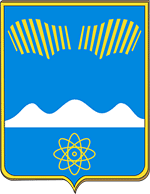 АДМИНИСТРАЦИЯ ГОРОДА ПОЛЯРНЫЕ ЗОРИС ПОДВЕДОМСТВЕННОЙ ТЕРРИТОРИЕЙМУРМАНСКАЯ ОБЛАСТЬПОСТАНОВЛЕНИЕ«___ » марта 2018 г.						   	                № ____г. Полярные ЗориО внесении изменений в Правила подачи и рассмотрения жалоб на решения и действия (бездействие) администрации города Полярные Зори, её должностных лиц и муниципальных служащих, подведомственных учреждений и их должностных лиц, предоставляющих муниципальные услуги (государственные услуги по переданным полномочиям)В соответствии с Федеральным законом от 27.07.2010 N 210-ФЗ «Об организации  предоставления государственных и муниципальных услуг», постановлением  Правительства Мурманской области от 10.12.2012 г. N620-ПП (в редакции постановления от 17.10.2017 N 491-ПП), п о с т а н о в л я ю:1. Внести  в  Правила подачи и рассмотрения жалоб на решения и действия (бездействие)  администрации  города  Полярные Зори, её должностных лиц  и  муниципальных  служащих,  подведомственных  учреждений и их должностных     лиц,     предоставляющих    муниципальные    услуги (государственные  услуги  по  переданным полномочиям) (далее – Правила), утвержденные постановлением  администрации города от 25.07.2016 N 753( в редакции постановления города от 28.02.2017 г. № 217), следующие изменения:1.1. Подпункт «в» пункта 7 Правил изложить в следующей редакции:«в) портала федеральной государственной информационной системы, обеспечивающей процесс досудебного (внесудебного) обжалования решений и действий (бездействия), совершенных при предоставлении государственных и муниципальных услуг органами, предоставляющими государственные и муниципальные услуги, их должностными лицами, государственными и муниципальными служащими (далее - система досудебного обжалования) с использованием информационно-телекоммуникационной сети Интернет.».1.2. В пункте 13:1.2.1. В подпункте «б» слова « на региональном портале» заменить словами «на Едином портале».1.2.2.Подпункт «е» изложить в следующей редакции:«е) формирование и представление в установленные сроки, посредством государственной автоматизированной информационной системы "Управление" отчетности о полученных и рассмотренных жалобах в составе форм федерального статистического наблюдения N 1-ГУ, 1-МУ. 1.3.Пункт 16 дополнить предложением следующего содержания: « В случае если жалоба была направлена способом, указанным в подпункте «в» пункта 7 настоящих Правил, ответ заявителю направляется посредством системы досудебного обжалования.».2. Настоящее  постановление вступает в силу со дня официального опубликования.И.о. главы муниципального образования		  	                В.Н.Семичев	г.Полярные Зори Визы согласования:ОМСиК                       __________________                       «___»___________  2018г.ПО                               __________________                       «___»___________  2018г.Проект постановления направлен в прокуратуру по эл. почте 23.03.2018г.1- в дело, 1- прокуратура